TRƯỜNG THCS VIỆT HƯNG                          ĐỀ KIỂM TRA HÓA HỌC 8 TIẾT 36                                                                                             NĂM HỌC : 2019-2020                                                                                                                                                    Thời gian làm bài : 45 phút                                                                                      Ngày kiểm tra :    /12/2019	I. MỤC TIÊU: 	1. Kiến thức: - Củng cố các kiến thức đã học trong chương I, II, III.-  Kiểm tra khả năng lĩnh hội các kiến thức của học sinh.2. Kĩ năng:  - Rèn luyện khả năng tư duy, kĩ năng cân bằng PTHH, kĩ năng tính toán các bài toán hóa học.- Rèn kĩ năng vận dụng kiến thức vào thực tiễn3/ Thái độ : - Giáo dục đức tính cẩn thận trong tính toán và làm bài tập hóa học, trình bày rõ ràng, mạch lạc và khoa học, tính nghiêm túc khi làm bài4/ Năng lực: Định hướng phát triển năng lực phân tích, tổng hợp và giải quyết vấn đề, năng lực tính toán, năng lực sử dụng ngôn ngữ hóa học và giải quyết những vấn đề có liên quan đến thực tiễnII. MA TRẬN ĐỀ: 50% trắc nghiệm : 50% tự luận III.ĐỀ  (Đính kèm)IV. ĐÁP ÁN, BIỂU ĐIỂM CHI TIẾT( Đính kèm)TRƯỜNG THCS VIỆT HƯNG                          ĐỀ KIỂM TRA HÓA HỌC 8 TIẾT 36                                                                                             NĂM HỌC : 2019-2020                                                                                                                                                    Thời gian làm bài : 45 phút                                                                                      Ngày kiểm tra :    /12/2019	Mã đề 001PHẦN I: TRẮC NGHIỆM( 5đ)  Tô đáp án đúng nhất vào phiếu trắc nghiệmCâu 1: Khí nitơ và khí hiđro tác dụng với nhau tạo khí amoniac(NH3). Phương trình hoá học ở phương án nào dưới đây đã viết đúng?Câu 2: Cho sơ đồ phản ứng:             FexOy + H2SO4 ---> Fex(SO4)y + H2OVới x = y thì giá trị thích hợp của x và y lần lượt là:Câu 3: Rượu etylic sôi ở 78,3 0C, nước sôi ở 100 0C. Muốn tách rượu ra khỏi hỗn hợp với nước có thể dùng cách nào trong số các cách cho dưới đây:Câu 4: Axit sunfuric có công thức hóa học là H2SO4. Nó có nhiều ứng dụng và được sản xuất với một sản lượng lớn hơn bất kỳ chất hóa học nào. Ứng dụng chủ yếu của axit sunfuric bao gồm sản xuất phân bón, chế biến quặng, tổng hợp hóa học, xử lý nước thải và tinh chế dầu mỏ. Thành phần phần trăm về khối lượng của mỗi nguyên tố trong hợp chất H2SO4 là:Câu 5: Số phân tử của hỗn hợp khí ở đktc gồm 11,2 lít H2 và 5,6 lít O2 là:Câu 6: Cho 13 gam kim loại Zn tác dụng với lưu huỳnh thu được 19,4 gam hợp chất kẽm sunfua (ZnS). Khối lượng lưu huỳnh phản ứng là:Câu 7: Ở cùng điều kiện nhiệt độ và áp suất, so sánh thể tích của 4g CH4 và 1g H2 ta có:Câu 8: Công thức hóa học nào sau đây đúng:Câu 9: Khí nào nhẹ nhất trong tất cả các khí?Câu 10: Khí A được gọi là khí cười vì nó có tác dụng gây cười. Tuy nhiên, khi con người hít khí này có thể dẫn tới co giật, mất kiểm soát, giảm nhận thức, tầm nhìn và thính giác. Tỉ khối của khí A so với khí oxi là 1,375. Khí A là khí nào trong các khí sau?Câu 11: Số mol của 3360 ml khí Cl2 (đktc) làCâu 12: Cho biết= 2,45. Khẳng định nào sau đây đúng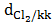 Câu 13: Muốn thu khí NH3 vào bình thì có thể thu bằng cách nào sau đây?Câu 14: Cho biết công thức tính số mol, khi đề bài cho biết khối lượng (m):Câu 15: Phân tử khối là khối lượng của phân tử tính bằng đơn vị nào?Câu 16: Dãy các chất khí đều nặng hơn không khí là:Câu 17: Nguyên tử S có hoá trị VI trong phân tử chất nào sau đây?Câu 18: Kim loại M tạo ra hiđroxit M(OH)3. Phân tử khối của hiđroxit là 78. Nguyên tử khối của M là:Câu 19: Sự biến đổi nào sau đây không phải là một hiện tượng hóa họcCâu 20: Khối lượng của 0,25 mol vôi sống CaO là:PHẦN II. TỰ LUẬN( 5đ) Câu 1 (2 điểm): Lập phương trình hóa học của các sơ đồ phản ứng sau:a.  K  +    O2   ----->   K2Ob.  Mg  +  AgNO3 ----->   Mg(NO3)2   +   Agc.  Al(OH)3  +    HCl    ----->   AlCl3  +    H2O          d.  C3H8   +    O2    ----->   CO2     +   H2O Cho biết tỉ lệ về số nguyên tử, số phân tử của mỗi phản ứng hóa học trênCâu 2 (2,5 điểm)a) Một hỗn hợp gồm 0,05 mol khí O2 ; 0,12.1023 phân tử N2O và 0,64 g khí SO2.   + Tính thể tích của hỗn hợp khí đó ở đktc.               + Tính khối lượng của hỗn hợp khí trên.  + Cần phải lấy bao nhiêu gam khí Cl2 để có số phân tử gấp 2,5 lần số phân tử của hỗn hợp trên. b) Một hợp chất X có khối lượng mol là 142 g/mol. Hãy xác định công thức hóa học của X  biết hợp chất  có thành phần phần trăm theo khối lượng là 32,39 % Na; 22,53% S, còn lại là O.Câu 3 (0,5 điểm) Oxit của sắt gồm 2 nguyên tố là sắt và oxi. Biết tỉ lệ về khối lượng của sắt và oxi là 21:8. Xác định công thức hóa học đúng của oxit sắt.Cho biết nguyên tử khối  của các nguyên tố :H = 1; C = 12; N = 14; O = 16; Na = 23; Mg = 24; Al = 27; S = 32; Cl = 35,5; Ca = 40; K = 39;  Fe = 56; Cu = 64; Zn = 65; Ag=108; Ba = 137.TRƯỜNG THCS VIỆT HƯNG                          ĐỀ KIỂM TRA HÓA HỌC 8 TIẾT 36                                                                                             NĂM HỌC : 2019-2020                                                                                                                                                    Thời gian làm bài : 45 phút                                                                                      Ngày kiểm tra :    /12/2019	Mã đề 002PHẦN I: TRẮC NGHIỆM( 5đ)  Tô đáp án đúng nhất vào phiếu trắc nghiệmCâu 1: Số phân tử của hỗn hợp khí ở đktc gồm 11,2 lít H2 và 5,6 lít O2 là:Câu 2: Khí nào nhẹ nhất trong tất cả các khí?Câu 3: Khối lượng của 0,25 mol vôi sống CaO là:Câu 4: Số mol của 3360 ml khí Cl2 (đktc) làCâu 5: Cho biết= 2,45. Khẳng định nào sau đây đúngCâu 6: Sự biến đổi nào sau đây không phải là một hiện tượng hóa họcCâu 7: Công thức hóa học nào sau đây đúng:Câu 8: Phân tử khối là khối lượng của phân tử tính bằng đơn vị nào?Câu 9: Cho sơ đồ phản ứng:             FexOy + H2SO4 ---> Fex(SO4)y + H2OVới x = y thì giá trị thích hợp của x và y lần lượt là:Câu 10: Khí nitơ và khí hiđro tác dụng với nhau tạo khí amoniac(NH3). Phương trình hoá học ở phương án nào dưới đây đã viết đúng?Câu 11: Cho biết công thức tính số mol, khi đề bài cho biết khối lượng (m):Câu 12: Muốn thu khí NH3 vào bình thì có thể thu bằng cách nào sau đây?Câu 13: Axit sunfuric có công thức hóa học là H2SO4. Nó có nhiều ứng dụng và được sản xuất với một sản lượng lớn hơn bất kỳ chất hóa học nào. Ứng dụng chủ yếu của axit sunfuric bao gồm sản xuất phân bón, chế biến quặng, tổng hợp hóa học, xử lý nước thải và tinh chế dầu mỏ. Thành phần phần trăm về khối lượng của mỗi nguyên tố trong hợp chất H2SO4 là:Câu 14: Kim loại M tạo ra hiđroxit M(OH)3. Phân tử khối của hiđroxit là 78. Nguyên tử khối của M là:Câu 15: Dãy các chất khí đều nặng hơn không khí là:Câu 16: Nguyên tử S có hoá trị VI trong phân tử chất nào sau đây?Câu 17: Cho 13 gam kim loại Zn tác dụng với lưu huỳnh thu được 19,4 gam hợp chất kẽm sunfua (ZnS). Khối lượng lưu huỳnh phản ứng là:Câu 18: Rượu etylic sôi ở 78,3 0C, nước sôi ở 100 0C. Muốn tách rượu ra khỏi hỗn hợp với nước có thể dùng cách nào trong số các cách cho dưới đây:Câu 19: Khí A được gọi là khí cười vì nó có tác dụng gây cười. Tuy nhiên, khi con người hít khí này có thể dẫn tới co giật, mất kiểm soát, giảm nhận thức, tầm nhìn và thính giác. Tỉ khối của khí A so với khí oxi là 1,375. Khí A là khí nào trong các khí sau?Câu 20: Ở cùng điều kiện nhiệt độ và áp suất, so sánh thể tích của 4g CH4 và 1g H2 ta có:PHẦN II. TỰ LUẬN(5đ) Câu 1 (2 điểm): Lập phương trình hóa học của các sơ đồ phản ứng sau:a.  Fe  +    O2   ----->   Fe3O4    b. Al  +   AgNO3 ----->   Al(NO3)3   +   Agc. Fe(OH)3  +    H2SO4    ----->   Fe2(SO4)3  +    H2O d. C4H8   +    O2    ----->   CO2     +   H2OCho biết tỉ lệ về số nguyên tử, số phân tử của mỗi phản ứng hóa học trênCâu 2 (2,5 điểm)a) Một hỗn hợp gồm 22g khí CO2 ; 3,6.1023 phân tử SO3 và 0,2 mol khí Cl2.   + Tính thể tích của hỗn hợp khí đó ở đktc.               + Tính khối lượng của hỗn hợp khí trên.  + Cần phải lấy bao nhiêu gam khí N2 để có số phân tử gấp 4 lần số phân tử của hỗn hợp trên. b) Một hợp chất X có khối lượng mol là 69 g/mol. Hãy xác định công thức hóa học của X  biết hợp chất  có thành phần phần trăm theo khối lượng là 33,33% Na, 20,29% N và còn lại là O Câu 3 (0,5 điểm) Oxit của sắt gồm 2 nguyên tố là sắt và oxi. Biết tỉ lệ về khối lượng của sắt và oxi là 7:3. Xác định công thức hóa học đúng của oxit sắt.Cho biết nguyên tử khối  của các nguyên tố :H = 1; C = 12; N = 14; O = 16; Na = 23; Mg = 24; Al = 27; S = 32; Cl = 35,5; Ca = 40; K = 39;  Fe = 56; Cu = 64; Zn = 65; Ag=108; Ba = 137.TRƯỜNG THCS VIỆT HƯNG                          ĐỀ KIỂM TRA HÓA HỌC 8 TIẾT 36                                                                                             NĂM HỌC : 2019-2020                                                                                                                                                    Thời gian làm bài : 45 phút                                                                                      Ngày kiểm tra :    /12/2019	Mã đề 003PHẦN I: TRẮC NGHIỆM( 5đ)  Tô đáp án đúng nhất vào phiếu trắc nghiệmCâu 1: Ở cùng điều kiện nhiệt độ và áp suất, so sánh thể tích của 4g CH4 và 1g H2 ta có:Câu 2: Cho sơ đồ phản ứng:             FexOy + H2SO4 ---> Fex(SO4)y + H2OVới x = y thì giá trị thích hợp của x và y lần lượt là:Câu 3: Sự biến đổi nào sau đây không phải là một hiện tượng hóa họcCâu 4: Khối lượng của 0,25 mol vôi sống CaO là:Câu 5: Cho biết công thức tính số mol, khi đề bài cho biết khối lượng (m):Câu 6: Công thức hóa học nào sau đây đúng:Câu 7: Phân tử khối là khối lượng của phân tử tính bằng đơn vị nào?Câu 8: Cho biết= 2,45. Khẳng định nào sau đây đúngCâu 9: Axit sunfuric có công thức hóa học là H2SO4. Nó có nhiều ứng dụng và được sản xuất với một sản lượng lớn hơn bất kỳ chất hóa học nào. Ứng dụng chủ yếu của axit sunfuric bao gồm sản xuất phân bón, chế biến quặng, tổng hợp hóa học, xử lý nước thải và tinh chế dầu mỏ. Thành phần phần trăm về khối lượng của mỗi nguyên tố trong hợp chất H2SO4 là:Câu 10: Muốn thu khí NH3 vào bình thì có thể thu bằng cách nào sau đây?Câu 11: Dãy các chất khí đều nặng hơn không khí là:Câu 12: Khí nào nhẹ nhất trong tất cả các khí?Câu 13: Kim loại M tạo ra hiđroxit M(OH)3. Phân tử khối của hiđroxit là 78. Nguyên tử khối của M là:Câu 14: Số mol của 3360 ml khí Cl2 (đktc) làCâu 15: Nguyên tử S có hoá trị VI trong phân tử chất nào sau đây?Câu 16: Cho 13 gam kim loại Zn tác dụng với lưu huỳnh thu được 19,4 gam hợp chất kẽm sunfua (ZnS). Khối lượng lưu huỳnh phản ứng là:Câu 17: Rượu etylic sôi ở 78,3 0C, nước sôi ở 100 0C. Muốn tách rượu ra khỏi hỗn hợp với nước có thể dùng cách nào trong số các cách cho dưới đây:Câu 18: Khí A được gọi là khí cười vì nó có tác dụng gây cười. Tuy nhiên, khi con người hít khí này có thể dẫn tới co giật, mất kiểm soát, giảm nhận thức, tầm nhìn và thính giác. Tỉ khối của khí A so với khí oxi là 1,375. Khí A là khí nào trong các khí sau?Câu 19: Số phân tử của hỗn hợp khí ở đktc gồm 11,2 lít H2 và 5,6 lít O2 là:Câu 20: Khí nitơ và khí hiđro tác dụng với nhau tạo khí amoniac(NH3). Phương trình hoá học ở phương án nào dưới đây đã viết đúng?-----------------------------------------------PHẦN II. TỰ LUẬN(5đ) Câu 1 (2 điểm): Lập phương trình hóa học của các sơ đồ phản ứng sau:a.  K  +    O2   ----->   K2O    b.  Mg  +  AgNO3 ----->   Mg(NO3)2   +   Agc. Al(OH)3  +    HCl    ----->   AlCl3  +    H2O            d.  C3H8   +    O2    ----->   CO2     +   H2O Cho biết tỉ lệ về số nguyên tử, số phân tử của mỗi phản ứng hóa học trênCâu 2 (2,5 điểm)a) Một hỗn hợp gồm 0,05 mol khí O2 ; 0,12.1023 phân tử N2O và 0,64 g khí SO2.   + Tính thể tích của hỗn hợp khí đó ở đktc.               + Tính khối lượng của hỗn hợp khí trên.  + Cần phải lấy bao nhiêu gam khí Cl2 để có số phân tử gấp 2,5 lần số phân tử của hỗn hợp trên. b) Một hợp chất X có khối lượng mol là 142 g/mol. Hãy xác định công thức hóa học của X  biết hợp chất  có thành phần phần trăm theo khối lượng là 32,39 % Na; 22,53% S, còn lại là O.Câu 3 (0,5 điểm) Oxit của sắt gồm 2 nguyên tố là sắt và oxi. Biết tỉ lệ về khối lượng của sắt và oxi là 21:8. Xác định công thức hóa học đúng của oxit sắt.Cho biết nguyên tử khối  của các nguyên tố :H = 1; C = 12; N = 14; O = 16; Na = 23; Mg = 24; Al = 27; S = 32; Cl = 35,5; Ca = 40; K = 39;  Fe = 56; Cu = 64; Zn = 65; Ag=108; Ba = 137.TRƯỜNG THCS VIỆT HƯNG                          ĐỀ KIỂM TRA HÓA HỌC 8 TIẾT 36                                                                                             NĂM HỌC : 2019-2020                                                                                                                                                    Thời gian làm bài : 45 phút                                                                                      Ngày kiểm tra :    /12/2019	Mã đề 004PHẦN I: TRẮC NGHIỆM( 5đ)  Tô đáp án đúng nhất vào phiếu trắc nghiệmCâu 1: Rượu etylic sôi ở 78,3 0C, nước sôi ở 100 0C. Muốn tách rượu ra khỏi hỗn hợp với nước có thể dùng cách nào trong số các cách cho dưới đây:Câu 2: Số mol của 3360 ml khí Cl2 (đktc) làCâu 3: Dãy các chất khí đều nặng hơn không khí là:Câu 4: Cho 13 gam kim loại Zn tác dụng với lưu huỳnh thu được 19,4 gam hợp chất kẽm sunfua (ZnS). Khối lượng lưu huỳnh phản ứng là:Câu 5: Nguyên tử S có hoá trị VI trong phân tử chất nào sau đây?Câu 6: Khí A được gọi là khí cười vì nó có tác dụng gây cười. Tuy nhiên, khi con người hít khí này có thể dẫn tới co giật, mất kiểm soát, giảm nhận thức, tầm nhìn và thính giác. Tỉ khối của khí A so với khí oxi là 1,375. Khí A là khí nào trong các khí sau?Câu 7: Cho biết= 2,45. Khẳng định nào sau đây đúngCâu 8: Phân tử khối là khối lượng của phân tử tính bằng đơn vị nào?Câu 9: Muốn thu khí NH3 vào bình thì có thể thu bằng cách nào sau đây?Câu 10: Khí nào nhẹ nhất trong tất cả các khí?Câu 11: Khối lượng của 0,25 mol vôi sống CaO là:Câu 12: Kim loại M tạo ra hiđroxit M(OH)3. Phân tử khối của hiđroxit là 78. Nguyên tử khối của M là:Câu 13: Cho biết công thức tính số mol, khi đề bài cho biết khối lượng (m):Câu 14: Sự biến đổi nào sau đây không phải là một hiện tượng hóa họcCâu 15: Axit sunfuric có công thức hóa học là H2SO4. Nó có nhiều ứng dụng và được sản xuất với một sản lượng lớn hơn bất kỳ chất hóa học nào. Ứng dụng chủ yếu của axit sunfuric bao gồm sản xuất phân bón, chế biến quặng, tổng hợp hóa học, xử lý nước thải và tinh chế dầu mỏ. Thành phần phần trăm về khối lượng của mỗi nguyên tố trong hợp chất H2SO4 là:Câu 16: Cho sơ đồ phản ứng:             FexOy + H2SO4 ---> Fex(SO4)y + H2OVới x = y thì giá trị thích hợp của x và y lần lượt là:Câu 17: Công thức hóa học nào sau đây đúng:Câu 18: Số phân tử của hỗn hợp khí ở đktc gồm 11,2 lít H2 và 5,6 lít O2 là:Câu 19: Khí nitơ và khí hiđro tác dụng với nhau tạo khí amoniac(NH3). Phương trình hoá học ở phương án nào dưới đây đã viết đúng?Câu 20: Ở cùng điều kiện nhiệt độ và áp suất, so sánh thể tích của 4g CH4 và 1g H2 ta có:PHẦN II. TỰ LUẬN(5đ) Câu 1 (2 điểm): Lập phương trình hóa học của các sơ đồ phản ứng sau:a.  Fe  +    O2   ----->   Fe3O4     b. Al  +   AgNO3 ----->   Al(NO3)3   +   Agc. Fe(OH)3  +    H2SO4    ----->   Fe2(SO4)3  +    H2O d. C4H8   +    O2    ----->   CO2     +   H2OCho biết tỉ lệ về số nguyên tử, số phân tử của mỗi phản ứng hóa học trênCâu 2 (2,5 điểm)a) Một hỗn hợp gồm 22g khí CO2 ; 3,6.1023 phân tử SO3 và 0,2 mol khí Cl2.   + Tính thể tích của hỗn hợp khí đó ở đktc.               + Tính khối lượng của hỗn hợp khí trên.  + Cần phải lấy bao nhiêu gam khí N2 để có số phân tử gấp 4 lần số phân tử của hỗn hợp trên. b) Một hợp chất X có khối lượng mol là 69 g/mol. Hãy xác định công thức hóa học của X  biết hợp chất  có thành phần phần trăm theo khối lượng là 33,33% Na, 20,29% N và còn lại là O Câu 3 (0,5 điểm) Oxit của sắt gồm 2 nguyên tố là sắt và oxi. Biết tỉ lệ về khối lượng của sắt và oxi là 7:3. Xác định công thức hóa học đúng của oxit sắt.Cho biết nguyên tử khối  của các nguyên tố :H = 1; C = 12; N = 14; O = 16; Na = 23; Mg = 24; Al = 27; S = 32; Cl = 35,5; Ca = 40; K = 39;  Fe = 56; Cu = 64; Zn = 65; Ag=108; Ba = 137.IV. ĐÁP ÁN CHI TIẾT + BIỂU ĐIỂMPHẦN I. TRẮC NGHIỆM(5đ) Mỗi câu đúng 0,25 điểmMã đề: 001Mã đề: 002Mã đề: 003Mã đề: 004PHẦN II. TỰ LUẬN  ( 5đ) Mã đề 001,003Mã đề 002,004BGH duyệt                               Tổ nhóm chuyên môn                                      Người ra đề  Tạ Thị Thanh Hương               Phan Thị Thanh Hiền                                Nguyễn Thị Nhung                                                                                                      CHỦ ĐỀMỨC ĐỘMỨC ĐỘMỨC ĐỘMỨC ĐỘMỨC ĐỘMỨC ĐỘMỨC ĐỘMỨC ĐỘMỨC ĐỘTổngCHỦ ĐỀNhận Biết (40%)Nhận Biết (40%)Nhận Biết (40%)Thông Hiểu (30%)Thông Hiểu (30%)Vận dụng (20%)Vận dụng (20%)Vận dụng cao (10%)Vận dụng cao (10%)TổngCHỦ ĐỀTNKQTLTLTNKQTLTNKQTLTNKQTLTổng1. NGUYÊN TỬ Xác định được hóa trị của nguyên tố trong hợp chấtXác định được hóa trị của nguyên tố trong hợp chấtSố Câu 61,561,52         0,5đ82đSố điểm61,561,52         0,5đ82đ2. SỰ BIẾN ĐỔI CHẤTHiện tượng hóa học,định luật bảo toàn khối lượngHiện tượng hóa học,định luật bảo toàn khối lượngHiện tượng hóa học,định luật bảo toàn khối lượngLập PTHH của các phản ứng hóa học Lập PTHH của các phản ứng hóa học Số Câu 41đ41đ12đ53đSố điểmTỷ lệ 41đ41đ12đ53đ3. MOL VÀ TÍNH TOÁN HÓA HỌC Tỉ khối chất khí, cách thu khíTỉ khối chất khí, cách thu khíTỉ khối chất khí, cách thu khíTính số mol, khối lượng, thể tích, số phân tử , lập CTHH của hợp chấtTính số mol, khối lượng, thể tích, số phân tử , lập CTHH của hợp chấtTìm công thức hóa học dựa vào tỉ lệ khối lượngTìm công thức hóa học dựa vào tỉ lệ khối lượngSố Câu: 61,5đ61,5đ12,5đ2      0,5đ1    0,5đ105đSố điểm 61,5đ61,5đ12,5đ2      0,5đ1    0,5đ105đTổng câuTổng điểm164đ164đ164đ33đ33đ12đ12đ31đ31đ2310đA. N + 3H -> NH3B. N2 + H2 -> NH3C. N2 + H2 ->2NH3D. N2 + 3H2 ->2NH3A. 2 và 3B. 2 và 2C. 1 và 1D. 3 và 3A. LọcB. Không tách đượcC. Chưng cất ở nhiệt độ khoảng 80 0CD. Bay hơiA. 2,04 % H; 32,65% S; 65,31% OB. 32,65 % H; 2,04 % S; 65,31% OC. 2,04 % H; 65,31 % S; 32,65 % OD. 32,65 % H; 65,31% S; 2,04 % OA. 3.1023B. 4,5.1023C. 1,5.1023D. 6.1023A. 6,4gamB. 4,6 gamC. 32,4 gamD. 3,24 gamA. Thể tích của CH4 lớn hơnB. Thể tích của H2 lớn hơnC. Bằng nhauD. Không thể so sánh đượcA. MgNO3B. Mg(NO3)3C. Mg(NO3)2D. Mg2NO3A. Khí Heli(He)B. Khí Hiđro (H2)C. Khí cacbon oxit( CO)D. Khí Metan(CH4)A. COB. NO2C. CO2D. N2OA. 0,15 molB. 1,5 molC. 15 molD. 0,015 molA. Khí clo nặng bằng không khíB. Khí clo nhẹ hơn không khí 2,45 lầnC. Không khí nặng hơn khí cloD. Khí clo nặng hơn không khí 2,45 lầnA. Lúc đầu úp bình, khi gần đầy rồi thì để đứng bìnhB. Đặt úp bìnhC. Đặt đứng bìnhD. Cách nào cũng đượcA. n = m . MB. n = M : mC. n = m : MD. n = m . 22,4A. Gam hoặc kilogamB. Đơn vị cacbonC. KilogamD. GamA. SO2, Cl2, H2SB. N2, CO2, COC. CH4, H2S, O2D. Cl2, SO2, N2A. CaSB. H2SC. SO3D. SO2A. 24B. 64C. 56D. 27A. Cô cạn dung dịch muối ăn được muối khanB. Đốt lưu huỳnh tạo thành khí sunfurơC. Hidro kết hợp với oxi tạo thành nướcD. Nhôm cháy trong khí Clo tạo thành nhôm cloruaA. 28gB. 10gC. 25gD. 14gA. 3.1023B. 1,5.1023C. 4,5.1023D. 6.1023A. Khí Metan(CH4)B. Khí Hiđro (H2)C. Khí cacbon oxit( CO)D. Khí Heli(He)A. 28gB. 10gC. 25gD. 14gA. 1,5 molB. 0,15 molC. 0,015 molD. 15 molA. Không khí nặng hơn khí cloB. Khí clo nhẹ hơn không khí 2,45 lầnC. Khí clo nặng hơn không khí 2,45 lầnD. Khí clo nặng bằng không khíA. Đốt lưu huỳnh tạo thành khí sunfurơB. Nhôm cháy trong khí Clo tạo thành nhôm cloruaC. Hidro kết hợp với oxi tạo thành nướcD. Cô cạn dung dịch muối ăn được muối khanA. Mg2NO3B. Mg(NO3)3C. Mg(NO3)2D. MgNO3A. Đơn vị cacbonB. Gam hoặc kilogamC. KilogamD. GamA. 1 và 1B. 3 và 3C. 2 và 3D. 2 và 2A. N + 3H -> NH3B. N2 + 3H2 ->2NH3C. N2 + H2 -> NH3D. N2 + H2 ->2NH3A. n = m : MB. n = m . 22,4C. n = m . MD. n = M : mA. Lúc đầu úp bình, khi gần đầy rồi thì để đứng bìnhB. Đặt úp bìnhC. Đặt đứng bìnhD. Cách nào cũng đượcA. 32,65 % H; 2,04 % S; 65,31% OB. 32,65 % H; 65,31% S; 2,04 % OC. 2,04 % H; 65,31 % S; 32,65 % OD. 2,04 % H; 32,65% S; 65,31% OA. 24B. 64C. 56D. 27A. SO2, Cl2, H2SB. N2, CO2, COC. CH4, H2S, O2D. Cl2, SO2, N2A. CaSB. H2SC. SO3D. SO2A. 6,4gamB. 32,4 gamC. 3,24 gamD. 4,6 gamA. LọcB. Bay hơiC. Chưng cất ở nhiệt độ khoảng 80 0CD. Không tách đượcA. COB. NO2C. CO2D. N2OA. Thể tích của CH4 lớn hơnB. Thể tích của H2 lớn hơnC. Bằng nhauD. Không thể so sánh đượcA. Thể tích của CH4 lớn hơnB. Không thể so sánh đượcC. Thể tích của H2 lớn hơnD. Bằng nhauA. 3 và 3B. 1 và 1C. 2 và 2D. 2 và 3A. Nhôm cháy trong khí Clo tạo thành nhôm cloruaB. Cô cạn dung dịch muối ăn được muối khanC. Đốt lưu huỳnh tạo thành khí sunfurơD. Hidro kết hợp với oxi tạo thành nướcA. 10gB. 14gC. 28gD. 25gA. n = m . 22,4B. n = M : mC. n = m . MD. n = m : MA. Mg2NO3B. Mg(NO3)3C. Mg(NO3)2D. MgNO3A. Đơn vị cacbonB. Gam hoặc kilogamC. KilogamD. GamA. Khí clo nặng hơn không khí 2,45 lầnB. Khí clo nhẹ hơn không khí 2,45 lầnC. Không khí nặng hơn khí cloD. Khí clo nặng bằng không khíA. 32,65 % H; 2,04 % S; 65,31% OB. 32,65 % H; 65,31% S; 2,04 % OC. 2,04 % H; 65,31 % S; 32,65 % OD. 2,04 % H; 32,65% S; 65,31% OA. Lúc đầu úp bình, khi gần đầy rồi thì để đứng bìnhB. Đặt úp bìnhC. Đặt đứng bìnhD. Cách nào cũng đượcA. SO2, Cl2, H2SB. N2, CO2, COC. CH4, H2S, O2D. Cl2, SO2, N2A. Khí Heli(He)B. Khí Metan(CH4)C. Khí cacbon oxit( CO)D. Khí Hiđro (H2)A. 24B. 64C. 56D. 27A. 1,5 molB. 15 molC. 0,15 molD. 0,015 molA. CaSB. H2SC. SO3D. SO2A. 6,4gamB. 32,4 gamC. 3,24 gamD. 4,6 gamA. LọcB. Bay hơiC. Chưng cất ở nhiệt độ khoảng 80 0CD. Không tách đượcA. COB. NO2C. CO2D. N2OA. 1,5.1023B. 4,5.1023C. 3.1023D. 6.1023A. N2 + 3H2 ->2NH3B. N2 + H2 -> NH3C. N2 + H2 ->2NH3D. N + 3H -> NH3A. LọcB. Bay hơiC. Chưng cất ở nhiệt độ khoảng 80 0CD. Không tách đượcA. 1,5 molB. 15 molC. 0,15 molD. 0,015 molA. SO2, Cl2, H2SB. N2, CO2, COC. CH4, H2S, O2D. Cl2, SO2, N2A. 6,4gamB. 32,4 gamC. 3,24 gamD. 4,6 gamA. CaSB. SO2C. H2SD. SO3A. COB. NO2C. CO2D. N2OA. Khí clo nặng hơn không khí 2,45 lầnB. Khí clo nhẹ hơn không khí 2,45 lầnC. Không khí nặng hơn khí cloD. Khí clo nặng bằng không khíA. GamB. KilogamC. Đơn vị cacbonD. Gam hoặc kilogamA. Lúc đầu úp bình, khi gần đầy rồi thì để đứng bìnhB. Đặt úp bìnhC. Đặt đứng bìnhD. Cách nào cũng đượcA. Khí cacbon oxit( CO)B. Khí Metan(CH4)C. Khí Heli(He)D. Khí Hiđro (H2)A. 14gB. 10gC. 28gD. 25gA. 24B. 64C. 56D. 27A. n = M : mB. n = m : MC. n = m . 22,4D. n = m . MA. Nhôm cháy trong khí Clo tạo thành nhôm cloruaB. Cô cạn dung dịch muối ăn được muối khanC. Đốt lưu huỳnh tạo thành khí sunfurơD. Hidro kết hợp với oxi tạo thành nướcA. 32,65 % H; 2,04 % S; 65,31% OB. 2,04 % H; 65,31 % S; 32,65 % OC. 2,04 % H; 32,65% S; 65,31% OD. 32,65 % H; 65,31% S; 2,04 % OA. 2 và 3B. 2 và 2C. 1 và 1D. 3 và 3A. Mg(NO3)3B. MgNO3C. Mg2NO3D. Mg(NO3)2A. 1,5.1023B. 4,5.1023C. 3.1023D. 6.1023A. N2 + 3H2 ->2NH3B. N2 + H2 ->2NH3C. N2 + H2 -> NH3D. N + 3H -> NH3A. Thể tích của CH4 lớn hơnB. Thể tích của H2 lớn hơnC. Không thể so sánh đượcD. Bằng nhau1234567891011121314151617181920ABCD1234567891011121314151617181920ABCD1234567891011121314151617181920ABCD1234567891011121314151617181920ABCDCâuNội dungĐiểm1(2 điểm)a.  4K  +    O2   →   2K2OSố nguyên tử  K : số phân tử O2  : số phân tử K2O  = 4:1:2 b.  Mg  +  2AgNO3 →  Mg(NO3)2   +   2AgSố nguyên tử  Mg : số phân tử AgNO3  : số phân tử Mg(NO3)2  : số nguyên tử Ag  =1:2:1:2c.  Al(OH)3  +   3 HCl    →  AlCl3  +    3H2O Số phân  tử Al(OH)3 : số phân tử HCl  : số phân tử AlCl3: số phân tử H2O= 1:3:1:3 d.  C3H8   +    5O2    →   3CO2     +   4H2O Số phân  tử C3H8: số phân tử O2  : số phân tử CO2: số phân tử H2O= 1:5:3:40,25 điểm0,25 điểm0,25 điểm0,25 điểm0,25 điểm0,25 điểm0,25 điểm0,25 điểmCâu 2(2,5 điểm)nO2 = 0,05 mol; nN2O =0,02 mol;  nSO2 = 0,01 mola)+) Vhh =( 0,05+ 0,02+0,01).22,4=1,792 lít+) mO2 = 0,05.32= 1,6 gam, mN2O =0,02.44=0,88 gam , mSO2 = 0,64 gammhh = 1,6+0,88+ 0,64 = 3,12 gam+) nCl2 =2,5 nhh = 2,5. 0,08 =0,2 mol→ mCl2 =0,2.71 = 14,2 gam b) MX = 142 g/mol Xét 1 mol hợp chất có mX =142 g%O =100% - 32,39% - 22,53% = 45,08%mNa= 142.32,39:100= 46g → nNa = 46:23=2 molmS= 142.22,53:100= 32g → nS = 32:32=1 molmO= 142-46-32= 64g → nO = 46:23=4 molTrong 1mol hợp chất có 2 mol Na,1 mol S và 4 mol O nên công thức hóa học là Na2SO40,25 điểm0,25 điểm0,25 điểm0,25 điểm0,25 điểm0,25 điểm0,25 điểm0,5 điểm0,25 điểmCâu 3(0,5 điểm) Gọi công thức tổng quát của oxit sắt là FexOy Ta có mFe  :  mO  =21  :  8 → 56x: 16y = 21:8→ x/y =3/4→  x= 3, y=4 → Fe3O40,25 điểm0,25 điểmCâuNội dungĐiểm1(2 điểm)a.  3Fe  +  2 O2   →  Fe3O4Số nguyên tử  Fe : số phân tử O2  : số phân tử Fe3O4  =3:2:1b. Al  +   3AgNO3 → Al(NO3)3   +   3AgSố nguyên tử  Al : số phân tử AgNO3  : số phân tử Al(NO3)3  : số nguyên tử Ag  =1:3:1:3c.2Fe(OH)3  +    3H2SO4    →   Fe2(SO4)3  +    6H2O Số phân  tử Fe(OH)3 : số phân tử H2SO4  : số phân tử Fe2(SO4)3: số phân tử H2O= 2:3:1:6 d C4H8   +    6O2    →   4CO2     +  4 H2OSố phân  tử C3H8: số phân tử O2  : số phân tử CO2: số phân tử H2O= 1:6:4:40,25 điểm0,25 điểm0,25 điểm0,25 điểm0,25 điểm0,25 điểm0,25 điểm0,25 điểmCâu 2(2,5 điểm)nCO2= 0,5 mol; nSO3 =0,6 mol;  nCl2 = 0,2 mola)+) Vhh =( 0,5+ 0,6+0,2).22,4=29,12 lít+) mCO2 = 22 gam, mSO3 =0,6.80=48 gam ,mCl2 = 0,2.71=14,2 gammhh = 22+48+ 14,2 = 84,2 gam+) nN2 =4 nhh = 4. 1,3 =5,2 mol→ mN2 =5,2.28 = 145,6 gam b) MX = 69 g/mol Xét 1 mol hợp chất có mX =69 g%O =100% - 33,33% - 20,29% = 46,38%mNa= 69.33,33:100= 23g → nNa = 23:23=1 molmN= 69.20,29:100= 14g → nN = 14:14=1 molmO= 69-23-14= 32g → nO = 32:16=2 molTrong 1mol hợp chất có 1 mol Na,1 mol N và 2 mol O nên công thức hóa học là NaNO20,25 điểm0,25 điểm0,25 điểm0,25 điểm0,25 điểm0,25 điểm0,25 điểm0,5 điểm0,25 điểmCâu 3(0,5 điểm) Gọi công thức tổng quát của oxit sắt là FexOy Ta có mFe  :  mO  = 7  :  3 → 56x: 16y = 7:3→ x/y =2/3→  x= 2, y= 3 → Fe2O30,25 điểm0,25 điểm